АКТ ОСМОТРАздания, сооружения или объекта незавершенного строительствапри выявлении правообладателей ранее учтенныхобъектов недвижимости"19" июля 2022 г.                                                                                                                     N1    Настоящий акт составлен в результате проведенного 19 июля 2022 г. в 14 час. 00 мин    указывается дата и время осмотра (число и месяц, год, минуты, часы)осмотра объекта недвижимости –              жилого дома, указывается вид объекта недвижимости: здание,                                   сооружение, объект незавершенного строительства кадастровый (или иной государственный учетный) номер 46:26:130402: 125)__________________________________________________________________________,    указывается при наличии кадастровый номер или иной государственный    учетный номер (например, инвентарный) объекта недвижимостирасположенного:  Курская область Хомутовский район д. Красная Поляна                указывается адрес объекта недвижимости (при наличии) либо_____________________________________________________________________________            местоположение (при отсутствии адреса)на земельном участке с кадастровым номером _________________________________,                                                   (при наличии)расположенном ______________________________________________________________________________________________________________________________________,                указывается адрес или местоположение земельного участкакомиссией  для  проведения  осмотров зданий, сооружений, объектов незавершенного строительства, являющихся ранее учтенными объектами, в отношении которых  проводятся мероприятия по   установлению правообладателей на территории МО  «Ольховский сельсовет» Хомутовского района Курской области, утвержденной постановлением Администрации Ольховского сельсовета Хомутовского района Курской области от 29.06.2021 № 31-пав составе: Белоусова Александра Михайловича –Главы Ольховского сельсовета, Хомутовского района;Клиндуховой Раисы Дмитриевны –заместителя Главы Администрации Ольховского  сельсовета Хомутовского района;Брынцевой Людмилы Николаевны –начальника отдела Администрации Ольховского сельсовета Хомутовского района Курской области;Воиновой Аллы Леонидовны  – депутата Собрания депутатов Ольховского сельсовета Хомутовского района Курской области.лица, выявленного в качестве указать нужное: "в присутствии" или"в отсутствие" правообладателя указанного ранее учтенного объекта недвижимости.При  осмотре  осуществлена фотофиксация объекта недвижимости. Материалы фотофиксации прилагаются.    Осмотр проведен в форме визуального осмотра.В  результате  проведенного  осмотра  установлено,  что  ранее учтенный объект недвижимости  прекратил существование.                     (указать нужное: существует, прекратил существование)Подписи членов комиссии:Председатель комиссии:       __________________         А.М.БелоусовЗам. председателя комиссии _________________          Р.Д.КлиндуховаСекретарь комиссии         _________________               Л.Н.БрынцеваЧлен комиссии                  _________________              А.Л.ВоиноваПРИЛОЖЕНИЕ к акту осмотра здания, сооруженияили объекта незавершенного строительства при выявлении правообладателя ранее учтенных объектов недвижимости от 19.07.2022Фототаблица (Курская область,   Хомутовский район, д. Красная Поляна)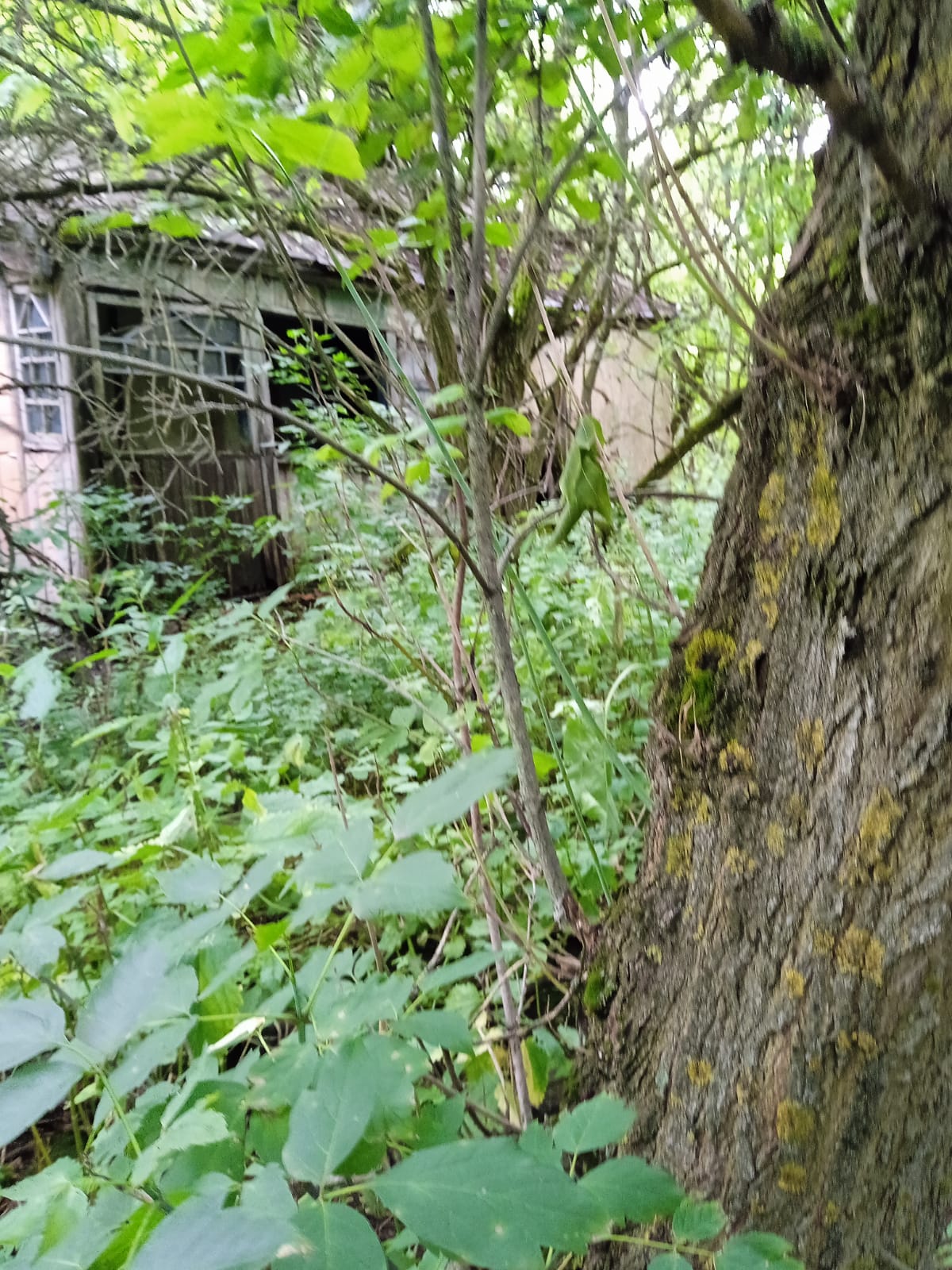 